Curriculum Map Guide and TemplateDue: June 10, 2019Please Submit Curriculum Map Documents to Hailey Caraballo: hlcaraballo@ucsd.eduA Curriculum Map is a matrix that shows the connections between courses and program learning outcomes. It demonstrates curricular coherence, identifies redundancies and/or gaps in outcome coverage, and illustrates what level of proficiency students are expected to achieve across the curriculum (beginning, intermediate, advanced). It serves as a powerful assessment planning tool, and provides evidence for alignment between curriculum and program learning outcomes. Suggested Curriculum Mapping Process:  Form a departmental workgroup (can be an existing faculty committee, such as the Undergraduate Curriculum Committee) to lead the program assessment process. Throughout the process, the workgroup will gather information, input and feedback from faculty.The workgroup establishes/revises program learning outcomes that align with UC San Diego Competencies, WASC Core Competency, and discipline-specific learning goals from discipline-based associations. The workgroup gathers and reviews course syllabi to create an initial curriculum map (See the Curriculum Map Template on the next page) defining levels of proficiency (beginning, intermediate, advanced) for each program learning outcome. AAC&U Value rubrics can be a great resource.  Program faculty review the first draft of the curriculum map and reflect on the following questions: Is my course mapped correctly to the program learning outcomes? Is the expected level of proficiency in related program learning outcome(s) appropriate for my course, considering the expected proficiency levels for its prerequisites and/or upper stream courses? Do I have assessments to measure students’ level of proficiency? Are the assessments appropriate? Are there any courses missing from the curriculum map? The workgroup incorporates faculty feedback to revise and finalize the curriculum map.The workgroup reviews the curriculum map and addresses the following questions:What did you learn from your program’s curriculum map? What gaps, overlaps, and/or inconsistencies did you identify in your current curriculum?What are your next steps to address issues identified in the curriculum?  The workgroup submits their program curriculum map with narratives that address questions listed in step 6 to Hailey Caraballo: hlcaraballo@ucsd.edu by June 10th, 2019.Curriculum Map TemplateSubmitter: __________________________Department: ________________________________Degree Program: ______________________________________List all the courses and experiences (e.g., community service, study abroad, internship, undergraduate research, and fieldwork) required by the program. Do not include College Requirements (the General Education Curriculum), which will be assessed by the Colleges. Use “beginning,” “intermediate,”, and “advanced” to indicate the expected level of proficiency in certain program learning outcome for the corresponding courses/experiences.  Specify the WASC Core Competencies that program learning outcomes align with. State “NA” if certain learning outcomes are not connected to any of the core competencies.  Review your curriculum map and provide narratives to the following questions: What did you learn from your program’s curriculum map? What gaps, overlaps, and/or inconsistencies did you identify in your current curriculum? What are your next steps to address issues identified in the curriculum?                                                                                   http://commons.ucsd.edu/research-and-assessment 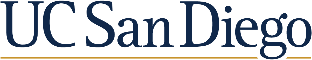 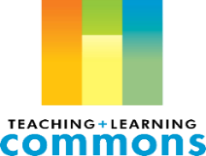 Program Learning OutcomeWASC Core CompetenciesCore RequirementsCore RequirementsCore RequirementsOther Required Courses and Experiences Other Required Courses and Experiences Other Required Courses and Experiences Program Learning OutcomeWASC Core CompetenciesCourse 1Course 2Experience 1Course 3Course 4Experience 2PLO1Written CommunicationBeginningIntermediateAdvanced Intermediate PLO2Information Literacy Beginning Advanced PLO3Critical Thinking BeginningAdvanced Beginning PLO4NABeginning PLO5NAAdvanced 